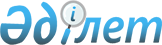 О наименовании улиц села Тоғайлы Мерейского аульного округаРешение акима Мерейского аульного округа Таскалинского района Западно-Казахстанской области от 18 мая 2011 года N 5. Зарегистрировано Управлением юстиции Таскалинского района Западно-Казахстанской области 7 июня 2011 года N 7-11-142      В соответствии с подпунктом 4) статьи 14 Закона Республики Казахстан от 8 декабря 1993 года "Об административно-территориальном устройстве Республики Казахстан", пунктом 2 статьи 35 Закона Республики Казахстан от 23 января 2001 года "О местном государственном управлении и самоуправлении в Республике Казахстан" и с учетом мнения населения соответствующих территории РЕШИЛ:

      1. Присвоить следующие наименования улицам села Тоғайлы Мерейского аульного округа:

      улице № 1 - наименование "Болашақ";,

      улице № 2 - наименование "Диқаншылар";

      улице № 3 - наименование "Ақжол".

      2. Настоящее решение вводится в действие по истечении десяти календарных дней после дня их первого официального опубликования.


					© 2012. РГП на ПХВ «Институт законодательства и правовой информации Республики Казахстан» Министерства юстиции Республики Казахстан
				
      Аким Мерейского аульного округа

К.Ташимов
